OGGETTO: 	Disponibilità incarico di Progettista/Collaudatore                        C.I.P. – 10.8.1.A2-FESR-PON-LO-2015-115Il/La  Sottoscritto/a ___________________________________nato a________________________prov. ___   il ______________residente in ______________________________________________ (prov. _________)  in servizio presso questa Istituzione Scolastica in qualità di ________________________________________COMUNICAdi essere disponibile a ricoprire l’incarico di cui all’oggetto            PROGETTISTA   COLLAUDATORE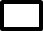 A tal fine, consapevole che le dichiarazioni mendaci sono punite ai sensi del codice penale e delle leggi speciali in materia , DICHIARAdi non avere procedimenti penali a suo carico, né di essere stato condannato a seguito procedimenti penali  ovvero ______________________________________________________________________________;di non essere stato destituito da pubblico impiego;di non trovarsi in alcuna situazione di incompatibilità con pubblico impiego;essere/non essere (depennare la voce che non interessa) dipendente di altre Amministrazioni pubbliche;di non essere collegato a Società o ditte interessate alla partecipazione alle gare di acquisto.di avere diritto al seguente punteggio secondo la tabella di valutazione indicata nel bando di reclutamento:  PUNTI ____________________Alla presente istanza allega: -	Curriculum vitae in formato europeo;-	Ogni altro titolo utile alla selezione;Il/la sottoscritto /a esprime il proprio consenso affinché i dati forniti possano essere trattati nel rispetto del D.L.vo n. 196/03, per gli adempimenti connessi alla procedura .Data _________________						Firma ____________________________Descrizione CriteriPuntia Laurea specifica in Ingegneria (Informatica – Elettronica) Max 12 b Diploma di perito (Informatico Elettronico) Max 6 c Docenza di ruolo in materie attinenti al progetto (Informatica - Elettronica) Max 10 d Assistente Tecnico Area AR02 laboratori di informatica Max 6 e Esperienza su progetto specifico (es. incarico di progettazione FESR) Max 6 f Esperienza lavorativa come tecnico informatico gestione sistema telematico scuole Max 6 g Patente ECDL Max 3 h Corsi formazione Invalsi Fortic C2 Max 6 i Corsi formazione Invalsi Fortic C1 Max 3 lCorsi di formazione sulle retiMax 5 mDocente di corsi di formazione su retiMax 8 TOTALE